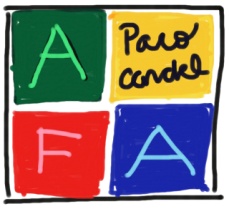 En ,…………………………………………………………………………………………., amb DNI…………………….., pare/mare de l’alumne ………………………………….. del curs …………… sol-licito reserva de plaça per l’actividad de Zumba en el horari de 15h 15 min a 16h 15 min a la plaça Europa. El preu de l’activitat es: Socis de l’AFA : 10€/mes per una activitat i de 16€/mes si es fan les dues activitats..  No socis AFA: 16€/mes per una activitat i de 24€/mes si es fan les dues activitats. Assegurança (opcional) al preu de 15€ **En el cas de no contractar l’assegurança l’AFA no es fará responsable dels danys que puguin derivar-se de l’activitatVui fer  l’activitat de:       Yoga 	ZumbaSóc soci de l’AFA :        SI         NOVui asegurança per fer l’activitat al preu de 15€   SI       NOEl preu escollit s’abonarà per càrrec al compte bancari  Nº de compte bancari ………………………………………………………………………………………………….Signatura:                                                                                                                                                                      L’Hospitalet a …..de……………..de………